Структурное подразделение «Детский сад № 9 комбинированного вида» МБДОУ «Детский сад «Радуга» комбинированного вида» Рузаевского муниципального района Республики МордовияКонспект занятия по ФЭМП в старшей группе«Путешествие в страну «Математика»» с использованием технологии ТРИЗ, блоков Дьенеша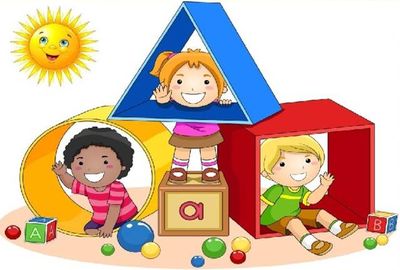 Воспитатель: Н.П. ПанинаИнтеграция образовательных областей: познание, физическое развитие, социально-коммуникативная.Используемые технологии: ИКТ, блоки Дьенеша, ТРИЗ.Программное содержание:Цель: закрепление у детей полученных знаний, при использовании развивающих игр, формировать умение радоваться, достигая цели.Задачи:Образовательные:закрепить счет в пределах 10;уметь различать геометрические фигуры по форме, цвету, величине;закрепить умение ориентироваться в пространстве;закреплять знания названий дней недели, их последовательность;закреплять умение составлять и решать арифметические задачи;упражнять в порядковом счете.Развивающие:Развивать логическое мышление, внимание, память.Воспитательные:воспитывать интерес к математике, чувство радости от совместных действий, успешно выполненных заданий.Материалы и оборудование: воздушный шар, конверт (с письмом и разрезной картинкой волшебника), шкатулка с призами, карточки с цифрами от 0 до 10, кубик с цифрами на каждой стороне 1,2,3,4,5,6;  блоки Дьенеша;слово « ПОБЕДА» на кругах.Дидактическая игра «Живая неделя».Предварительная работа: - игры с блоками Дьенеша,- игры на ориентировку в пространстве.-составление и решение задачХод НОД:Группа разделена на зоны: столы. На каждом столе цифры от 1 до 6, и задания: пустой – на нём дети будут собирать картинку.Блоки Дьенеша, четыре прозрачные коробки, карточки – обозначения свойств блоков Дьенеша.Д/И: «Живая неделя» - части лежат хаотично, цветной стороной вниз.Карточки с цифрами, разложены хаотично.Резиновый мяч.Дети заходят в группу. В группе летает шар, к ниточке которого привязан конверт. В конверте письмо и разрезная картинка «Профессор – Математик».Воспитатель:  Ребята, посмотрите, что это такое? (обращает внимание детей на воздушный шарик, с привязанным конвертом, конверт не подписан). Странный конверт какой-то, на нем ничего не написано, только какие-то цифры и геометрические фигуры.
Воспитатель:  Давайте откроем конверт и узнаем от кого мы его получили. 
(открываю конверт - в нем разрезная картинка и письмо).Воспитатель:  Что это? Что надо сделать, чтобы узнать от кого это письмо пришло к нам.
Дети: Собрать картинку. Дети собирают картинку.
Воспитатель:  Все ясно! Это написал нам Профессор-математик! На экране появляется Профессор – Математик.Нужно скорее прочитать его, может там что-то важное!
Воспитатель читает письмо
« Здравствуйте, дорогие ребята! Я знаю, что вы многому научились за этот год. И я хотел бы вас поздравить с успешной учебой. Я приготовил вам подарок – сокровища! Но, чтобы их получить, вам необходимо пройти испытание. Только смелые и дружные ребята смогут получить мои сокровища. Вы готовы к путешествию? (ответы детей).
Тогда удачи! Даю вам подсказку: «Задания вы найдёте в конвертах с цифрами».Воспитатель: А я предлагаю отправиться в путешествие на …. А на чём узнаете, отгадав загадку:«С тёплым воздухом шар,А под ним корзинка,Под ногами земля,Словно на картинке!»Дети: Воздушный шар!Воспитатель: Правильно! Посмотрите, на каких воздушных шарах мы отправимся в полёт!Воспитатель показывает на стулья с привязанными к ним воздушными шарами. На стульях лежат логические блоки Дьенеша.ШарВоспитатель: Ребята, каждый из вас должен занять свой воздушный шар, а какой вы узнаете, найдя нужный блок по билету. На каждом билете обозначены: форма, цвет, размер и толщина.Воспитатель раздаёт детям карточки с символами свойств блоков, дети находят нужный блок и занимают «воздушные шары».Воспитатель: А сейчас мы проверим, правильно ли вы заняли свои места. Покажите, пожалуйста, свои билеты и блоки.Дети по- очереди проговаривают свойства своего блока.Воспитатель: Молодцы, все заняли свои воздушные шары. Полетели . Ищем конверты с заданиями. На столах лежат конверты с заданиями и раздаточный материал. За каждой цифрой закреплено задание, которое надо выполнить. За выполненное задание дети получают медальон с буквой и ключ).Воспитатель:  Ну что, ребята, начнем наше путешествие!?Ищем конверт с цифрой 1.
Воспитатель открывает конверт.
Воспитатель:  «Чтобы справиться со всеми трудностями, вы должны быть сообразительными, смелыми, внимательными и наблюдательными. Но самое главное, что получить сокровища мы сможем только в том случае, если справимся со всеми заданиями. Ну, что, не передумали? Тогда начнём! Для начала, Профессор – математик предлагает вам математическую разминку.»Математическая разминка.Цель: закреплять у детей образное мышление и восприятие, умение воспринимать задание на слух, считать в уме, развивать сообразительность и быстроту реакции.Ход: Дети выстраиваются в колонну и по очереди отвечают на вопросы воспитателя:1. Сколько ушей у двух собак? (4)2. Сколько дней в неделе? (7)3. Сколько глаз у светофора? (3)4. Сколько пальцев на одной руке? (5)5. Сколько солнышек на небе? (1)6. Сколько носов у двух котов? (8)7. Сколько пальцев на двух руках? (10)8. Сколько в неделе выходных дней? (2)9. Сколько солнышек на небе ночью? (0)10. Какое число больше 8, но меньше 10?(После выполнения задания дети получают первый медальон).
Воспитатель:  Молодцы! Мы добыли первую подсказку- медальон, вперед за следующей! А этот медальон поставим на доску.Ищем конверт с цифрой 2.
Воспитатель:  Назови, какая это цифра?Ребёнок: Два.Воспитатель: И теперь мы отправляемся в замок геометрических фигур. Вот какой красивый замок у Профессора – Математика. Какие геометрические фиугры вы видите, назовите?Дети: Прямоугольники, квадраты, овалы, круги, ромбы, трапеции.Воспитатель: А теперь, посмотрите, в каком беспорядке перед нами лежат геометрические фигуры (на столе стоят четыре коробки (контейнера) и разные геометрические фигуры (блоки Дьенеша).Воспитатель: Нужно разобрать эти фигуры, но не просто, а по группам. По каким признакам можно разделить фигуры? Дети за столом составляют группы и геометрические фигуры.1.по форме3. по цветам4.по толщине5. по величине.Дети поочерёдно складывают блоки, а воспитатель меняет карточки.Воспитатель: Молодцы, навели порядок. Фигуры разобраны. Воспитатель: Чтобы получить медальон, вы должны отгадать, какую геометрическую фигуру я загадала. Для этого вы должны мне задавать такие вопросы, на которые я могу ответить только «Да» или «НЕТ»Дидактическая игра:  «Да-нет»Цель:  обучать мыслительному действию, работать с  недостатком данных.Ход: Воспитатель загадывает геометрическую фигуру. Дети спрашивают:- она желтая( синяя, красная)- у нее есть углы (Да)- у нее 3 угла (4 угла)- она маленькая (Нет)- она толстая.(Да)Загаданная фигура появляется на экране.Медальон ставим на доску.Воспитатель:  А теперь мы с вами попадаем в город времени.  Вот и следующее задание: в этом городе случилось несчастье – перепутались дни недели, нам нужно их построить друг за другом в нужной последовательности. Для этого вам понадобятся цветные карточки.Дидактические игры: «Живая неделя», «Назови соседей».Цель: закреплять умение последовательно называть дни недели, сопоставлять каждый день недели с определенным цветом; называть «соседей» дня.Материал: На столе части круга с цветами спектра. Семь частей. На каждой части изображены соответствующии числа точками.Ход: семь цветных карточек перевернуты цветной стороной вниз. Каждый цвет соответствует какому-либо дню недели:понедельник – красный – 1точка, вторник – оранжевый – 2 точки,среда – желтый – 3 точки,четверг – зеленый – 4 точки,пятница – голубой – 5 точки,суббота – синий – 6 точки,воскресенье – фиолетовый – 7 точек.Дети берут по одной карточке.Воспитатель обращается к детям: «Неделя, стройся!»Дети выстраиваются в указанном порядке.Воспитатель: «Назовите свой день недели!»Называют свой день недели.Воспитатель: Вторник, топни ногой! Назови своих соседей (понедельник, среда);- пятница, хлопни в ладоши! Назови своих соседей (четверг, суббота); - воскресенье, подпрыгни! Назови своих соседей (суббота, понедельник); - суббота, помаши рукой! Назови своих соседей (пятница и воскресенье)».Воспитатель:  Молодцы! Все справились с заданием, и вы получаете следующий медальон.
Воспитатель:  А теперь в путь! Мы уже близко к нашим сокровищам! Но у нас остались еще задания. (ребенок берет мяч с числом 5. Выполняют задание).И мы отправляемся с вами в гости к цифрам и числам.
Воспитатель:  На столе лежат цифры. Посмотрите правильно они лежат? Дети: Нет.Воспитатель: Чтобы получить наш следующий медальон - нам надо выполнить задание. Выложите все цифры правильно в порядке возрастания.Дети выкладывают числовую прямую.Воспитатель: Проверьте себя. Посмотрите на экран. Воспитатель: … сосчитай от 1до 10. ребёнок считает.Воспитатель: …, ты посчитай  теперь в обратном порядке.ребёнок считаетД\и «Брось кубик и считай». Дети бросают кубик, цифру называют и считают от неё до 10 (индивидуально).Воспитатель: Посмотрите на экран: какое число пропущено? (2….4, 8…9)10; 11; 12.Воспитатель: И с этим заданием вы справились! Вот награда!
(медальон выкладывают на доску).А сейчас осталось выполнить последнее задание: последний медальон нам достанется, если мы покажем свое умение составлять и решать задачи.Работа в паре: один составляет задачу по картинке, другой проговаривает пример и ответ.Итог
Воспитатель:  Вот, мы и собрали все медальоны. Чтобы открыть сундук надо вспомнить, за что мы получили их.
(дети вспоминают все задания, которые они выполняли).
Воспитатель:  Молодцы, ребята, вы все очень внимательные! Вы прекрасно справились со всеми заданиями. Ну, а теперь, последнее задание. Пожалуй, оно самое сложное и необычное, сундук откроется только, если мы правильно сложим по порядкунаши медальоны и прочитаем волшебное слово, которое зашифровано в наших медальонах .. 
(дети составляют слово из медальонов и получают слово «ПОБЕДА», воспитатель хвалит их и предлагает открыть сундук).Самоанализ занятияИнтеграция образовательных областей: познание, физическое развитие, социально-коммуникативная.Используемые технологии: ИКТ, блоки Дьенеша, ТРИЗ.Программное содержание:Цель: закрепление у детей полученных знаний, при использовании развивающих игр, формировать умение радоваться, достигая цели.Задачи:Образовательные:закрепить счет в пределах 10;уметь различать геометрические фигуры по форме, цвету, величине;закрепить умение ориентироваться в пространстве;закреплять знания названий дней недели, их последовательность;закреплять умение составлять и решать арифметические задачи;упражнять в порядковом счете.Развивающие:Развивать логическое мышление, внимание, память.Воспитательные:воспитывать интерес к математике, чувство радости от совместных действий, успешно выполненных заданий.Материалы и оборудование: воздушный шар, конверт (с письмом и разрезной картинкой волшебника), шкатулка с призами, карточки с цифрами от 0 до 10, кубик с цифрами на каждой стороне 1,2,3,4,5,6;  блоки Дьенеша;слово « ПОБЕДА» на кругах.Дидактическая игра «Живая неделя».Предварительная работа: - игры с блоками Дьенеша,- игры на ориентировку в пространстве.-составление и решение задачДетям была сообщена тема занятия. Структура занятия соответствовала поставленным задачам. Оно построено в логической последовательности и взаимосвязи частей занятия. Темп занятия выбран оптимальный. Темп речи умеренный. Материал излагала эмоционально. Мною были подобраны необходимые наглядные пособия (ИКТ) и раздаточный материал.При планировании занятия были учтены возрастные особенности детей. Материал подобран на доступном для детей уровне. Учитывая возрастные особенности, дети отвечали на вопросы воспитателя, поддерживали разговор, с интересом наблюдали, рассматривали, охотно брались за выполнение заданий. Дети были довольно активные, чувствовали себя комфортно, охотно принимали участие в занятие.Все элементы занятия между собой объединены общей темой. Содержание занятия соответствовало поставленным целям.Во время занятия применялись следующие методы работы: словесный (вопросы, уточнение, напоминание, поощрение);  наглядно-демонстрационный (картинки и иллюстрации, с использованием ИКТ); игровой, ТРИЗ технологии: решение различных проблемных ситуаций (в игровой форме, технология сотрудничества.Основная часть занятия направлена на развитие познавательной деятельности, на формирование умственных и практических действий. Поставив перед детьми конкретные задачи, добивалась от каждого ребенка (в зависимости от его возможностей) их реализации, осуществляла контроль за выполнением заданий, вносила коррективы в их знания, оказывала необходимую помощь, поощряла даже минимальные успехи. Объем учебного материала обеспечивал активность детей и темп работы в течении занятия. Его содержание отвечало цели занятия, было научным и вместе с тем доступным детям. В заключительной части был подведен итог занятия.Я считаю, что выбранная мной форма организации занятия для детей была достаточно эффективной. Я старалась соблюдать нормы педагогической этики и тактики. Считаю, что поставленные на занятии задачи были выполнены.